Martfű Város Polgármesterétől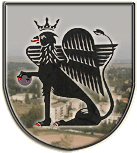 5435 Martfű, Szent István tér 1. Tel: 56/450-222; Fax: 56/450-853E-mail: titkarsag@ph.martfu.huElőterjesztésMartfű Város Önkormányzata Képviselő-testületének Szervezeti és Működési Szabályzatáról szóló 14/2013.(IV.26.) önkormányzati rendelet módosításáraMartfű Város Önkormányzata Képviselő-testületének 2017. május 25-i üléséreElőkészítette: Szász Éva jegyzőVéleményező: Pénzügyi, Ügyrendi és Városfejlesztési BizottságDöntéshozatal: minősített többség Tárgyalás módja: nyilvános ülésIndokolás Martfű Város Önkormányzata Képviselő-testületének Szervezeti és Működési Szabályzatáról szóló 14/2013.(IV.26.) önkormányzati rendelet módosításáról szóló…./2017.(…..) önkormányzati rendelethez     1. §-hozMartfű Város Önkormányzatának Képviselő-testülete a 76/2017.(IV.27.), 77/2017.(IV.27.) és a 79/2017.(IV.27.) határozatával a Pénzügyi, Ügyrendi és Városfejlesztési Bizottságba újabb tagokat választott meg, mely alapján a Bizottság tagjainak száma 7 főre változott.A Képviselő-testület döntését a Szervezeti és Működési Szabályzatban át kell vezetni2. §-hozA Szervezeti és Működési Szabályzat 27. §-a rögzíti, hogy a Képviselő-testület rendeletet alkot és határozatot hoz. Ezen rendelkezést a Magyarország helyi önkormányzatairól szóló 2011. évi CLXXXIX. törvény 48. § (1) bekezdése tartalmazza, így azt az önkormányzati rendeletben megismételni nem lehet, ezért a rendelkezést hatályon kívül kell helyezni.A Szervezeti és Működési Szabályzat  28. §-ának (2) bekezdése rendelkezik arról, hogy az önkormányzati rendeleteket indokolással kell a Képviselő-testület elé terjeszteni. Ezt a kötelezettséget a jogalkotásról szóló 2010. évi CXXX. törvény 18. (1) bekezdése írja elő, ezért az önkormányzati rendeletben azt nem kell szabályozni, a rendelkezés hatályon kívül helyezése szükséges.3. §-hoz	A rendelet hatályára vonatkozóan tartalmaz a § rendelkezéseket.HatásvizsgálatMartfű Város Önkormányzata Képviselő-testületének Szervezeti és Működési Szabályzatáról szóló 14/2013.(IV.26.) önkormányzati rendelet módosításáról szóló…./2017.(…..) önkormányzati rendelethezTársadalmi-gazdasági, költségvetési hatása:A rendelet-tervezetnek társadalmi-gazdasági hatása a Pénzügyi, Ügyrendi és Városfejlesztési Bizottság működőképességének javításában, a feladatok arányosabb elosztásában jelentkezik tagjainak 7 főre történő bővítésével.A rendelet módosításának minimális költségvetési hatása van, az önkormányzati képviselők és bizottsági tagok tiszteletdíjáról szóló 17/2014.(X.31.) önkormányzati rendelet alapján a két új nem képviselő bizottsági tag havi tiszteletdíjának (20.000.- Ft/hó/fő) finanszírozási kötelezettségével.Környezeti és egészségi hatása, következményei:A rendelet módosítás  környezeti, egészségi hatással nem rendelkezik.Adminisztratív terheket befolyásoló hatás:A rendelet-tervezet elfogadása minimális plusz adminisztratív teherrel jár.A jogszabály megalkotásának szükségessége, a jogalkotás elmaradásának várható következményei:A módosítás egyrészt a felsőbb szintű jogszabályoknak történő megfeleltetést szolgálja, másrészt a Képviselő-testület döntéséhez igazítja a szabályozást.A jogszabály alkalmazásához szükséges személyi, szervezeti, tárgyi és pénzügyi feltételek:Rendelkezésre állnak.Dr. Papp Antal polgármester